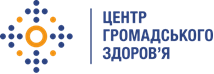 Державна установа «Центр громадського здоров’яМіністерства охорони здоров’я України» оголошує конкурс на відбірконсультанта з підготовки медичних лабораторії до акредитації на відповідність вимогам стандарту ДСТУ EN ISO 15189:2015 «Медичні лабораторії. Вимоги до якості та компетентності»Назва позиції: Консультант з підготовки медичних лабораторії до акредитації на відповідність вимогам стандарту ДСТУ EN ISO 15189:2015 «Медичні лабораторії. Вимоги до якості та компетентності» Регіони діяльності: м. Київ, Дніпропетровська область (м. Дніпро, м. Кривий Ріг). Період виконання робіт: 1січня 2021 року – 29 вересня 2021 року Рівень зайнятості: часткова зайнятістьЗагальна інформація: Конкурс проводиться в рамках проекту «Підтримка системи епідеміологічного нагляду за ВІЛ і системи управління/поліпшення якості лабораторій Міністерства охорони здоров'я України, покращення використання стратегічної інформації та розбудова потенціалу громадської охорони здоров'я в рамках Надзвичайної ініціативи Президента США з надання допомоги у боротьбі з ВІЛ/СНІД (PEPFAR)», що впроваджується Державною установою «Центр громадського здоров'я Міністерства охорони здоров’я України»(далі – ДУ «Центр громадського здоров'я МОЗ України», ЦГЗ)за підтримки Федерального агентства «Центри контролю та профілактики захворювань США» (CDC) в рамках Надзвичайної ініціативи Президента США з надання допомоги у боротьбі з ВІЛ/СНІД (PEPFAR). Строк реалізації проекту з 30 вересня 2016 року до 29 вересня 2021 року.Діяльність проекту направлена на реалізацію наступних цілей:Підвищення ефективності використання стратегічної інформації.Посилення національної системи епідеміологічного нагляду за ВІЛ.Впровадження системи управління/поліпшення якості в лабораторіях щодо діагностики ВІЛ-інфекції та клінічного моніторингу.Вимоги до кандидата: Вища освіта (медична, біологічна);Наявність наукового ступеня з медичних або біологічних наук буде перевагоюСтаж  роботи у сфері лабораторної діагностики від 7 років;Досвід у розробці та впровадженні системи управління якістю в лабораторіях;Знання стандарту ДСТУ EN ISO 15189:2015 «Медичні лабораторії. Вимоги до якості та компетентності», інструменту ВООЗ/CDC для Покрокового покращення процесів лабораторії на шляху до акредитації (Stepwise Laboratory Improvement Process Towards Accreditation (SLIPTA) та досвід успішного впровадження стандарту в практичній діяльності лабораторії;Проходження навчальних курсів та наявність відповідних сертифікатів хоча б за однією з наведених тематик:«Підготовка до акредитації та проведення аудиту в медичних лабораторіях відповідно до вимог ДСТУ EN ISO 15189:2015»«Внутрішній аудитор  систем управління якістю для медичних лабораторій відповідно до вимог ISO 15189»«Менеджер з якості медичної лабораторії відповідно до вимог ISO 15189»«Підготовка до акредитації та аудит в лабораторіях згідно з вимогами ДСТУ ISO/IES 17025:2017»Знання прикладної статистики та аналітики, використання їх принципів і підходів у медичних лабораторіях;Знання українських та міжнародних стандартів та нормативних документів, пов’язаних з системою управління якістю в лабораторіях;Практичний досвід розробки документів системи управління якістю;Знання ділової української та англійської мови;Належний рівень роботи з комп’ютером, знання MS Office: Word, Excel, Outlook, Power Point;Можливість виїжджати у відрядження у межах України для виконання завдань Проєкту.Основні обов’язки: Участь у забезпеченні організаційно-методичного супроводу, надання консультативно-методичної, практичної та експертної допомоги при підготовці проектних документів з системи управління якістю (СУЯ) на відповідність  вимогам ДСТУ EN ISO 15189:2015 у лабораторіях, що працюють у галузі ВІЛ/СНІДу;Розробка плану заходів щодо забезпечення впровадження стандартів Покрокового покращення процесів лабораторії на шляху до акредитації (Stepwise Laboratory Improvement Process Towards Accreditation (SLIPTA)) у лабораторіях;Розробка проектів матеріалів для проведення навчання з управління якістю фахівців  лабораторій національної мережі, що працюють у галузі ВІЛ/СНІДу;Участь в проведенні програмних освітніх заходів за проектом, в тому числі робочих зустрічей, круглих столів, семінарів, тренінгів, нарад, конференцій; Підготовка звітів за показниками проекту, що стосуються напрямку діяльності консультанта.Очікувані результати: Підготовлені фахівці 3 лабораторій, що працюють у сфері діагностики ВІЛ/СНІДу, національного та регіонального рівнів,  з питань впровадження у лабораторіях СУЯ на відповідність  вимогам ДСТУ EN ISO 15189:2015 (має бути представлені документи, що підтверджують проведення такої підготовки); завершена підготовча робота  щодо забезпечення впровадження системи управління якості у відповідності до вимог галузевих міжнародних та національних стандартів для лабораторної діагностики та використання контрольного листка Покрокового покращення процесів лабораторії на шляху до акредитації (Stepwise Laboratory Improvement Process Towards Accreditation (SLIPTA); розроблені пакети документів в обсязі та кількості, що відповідають вимогам 12 розділів ДСТУ EN ISO 15189:2015 у кожній з 3 визначених лабораторій.Особисті якості та навички: особа, яка обіймає цю посаду, має бути дисциплінованою, організованою, здатною працювати самостійно на результат та в умовах напруженого графіку, уважною до деталей, вміти працювати з точною інформацією.Оплата послуг: Передбачається фіксована оплата послуг консультанта згідно з укладеною угодою між ДУ «Центр громадського здоров'я МОЗ України» та консультантом, яка сплачується після отримання та затвердження акту приймання-передачі наданих послуг та звіту про роботу з додатковою документацією на паперових та електронних носіях. Резюме мають бути надіслані електронною поштою на електронну адресу: vacancies@phc.org.ua. В темі листа, будь ласка, зазначте: «13-2021 Консультант з підготовки медичних лабораторії до акредитації на відповідність вимогам стандарту ДСТУ EN ISO 15189:2015 «Медичні лабораторії. Вимоги до якості та компетентності».Термін подання документів – 15 січня  2021 року, реєстрація документів 
завершується о 18:00.За результатами відбору резюме кандидати будуть запрошені до участі у співбесіді. У зв’язку з великою кількістю заявок, ми будемо контактувати лише з кандидатами, запрошеними на співбесіду. Умови завдання та контракту можуть бути докладніше обговорені під час співбесіди.Державна установа «Центр громадського здоров’я Міністерства охорони здоров’я України» залишає за собою право повторно розмістити оголошення про вакансію, скасувати конкурс на заміщення вакансії, запропонувати посаду зі зміненими обов’язками чи іншою тривалістю контракту.